En la Ciudad de Aguascalientes, capital del Estado de Aguascalientes, siendo las (HORA LEVANTAMIENTO DEL ACTA) horas del día (DÍA, MES Y AÑO DEL LEVANTAMIENTO DE ACTO), se reunieron en las oficinas del (la) (NOMBRE DEL ENTE PÚBLICO), con domicilio en: (DOMICILIO COMPLETO), con fundamento en los artículos 4 fracción V, 7 fracción II, 15, 16, 17, 18, 31 fracción II, 35 fracción III y 38, de los Lineamientos para el Proceso de Entrega-Recepción de los Servidores Públicos en las Dependencias y Entidades de la Administración Pública Estatal y demás relativos aplicables en la materia, se procede a realizar el ACTO DE ENTREGA-RECEPCIÓN EXTRAORDINARIO del cargo: (NOMBRE DEL CARGO QUE ENTREGA) estando presente el (la) C. (NOMBRE DEL SERVIDOR PÚBLICO COMISIONADO PARA INTEGRAR EL PAQUETE ENTREGA-RECEPCIÓN) quien a través del oficio (NÚMERO DE OFICIO CON EL QUE SE DESIGNÓ AL SERVIDOR PÚBLICO COMISIONADO PARA INTEGRAR EL PAQUETE ENTREGA-RECEPCIÓN) con fecha (FECHA DEL OFICIO CON EL QUE SE DESIGNÓ AL SERVIDOR PÚBLICO COMISIONADO PARA INTEGRAR EL PAQUETE ENTREGA-RECEPCIÓN), y firmado por: (NOMBRE DEL SUPERIOR JERÁRQUICO) con cargo: (CARGO O PUESTO DEL SUPERIOR JERÁRQUICO) quien fue designado(a) comisionado(a)para integrar el paquete de Entrega-Recepción del cargo (NOMBRE DEL CARGO QUE ENTREGA) mismo que fue ostentado hasta el día (FECHA BAJA) por el hoy (FINADO O INCAPACITADO) el C. (NOMBRE DEL SERVIDOR PÚBLICO FALLECIDO O INCAPACITADO), en ese sentido el (la) C. (NOMBRE DEL SERVIDOR PÚBLICO COMISIONADO PARA INTEGRAR EL PAQUETE ENTREGA-RECEPCIÓN) acredita su personalidad con (TIPO DE IDENTIFICACIÓN OFICIAL DEL SERVIDOR PÚBLICO COMISIONADO PARA INTEGRAR EL PAQUETE ENTREGA-RECEPCIÓN: “CREDENCIAL ELECTORAL” o “PASAPORTE” o “CÉDULA PROFESIONAL”), número (NÚMERO DE IDENTIFICACIÓN OFICIAL DEL SERVIDOR PÚBLICO COMISIONADO PARA INTEGRAR EL PAQUETE ENTREGA-RECEPCIÓN), la cual cuenta con fotografía y cuyos rasgos faciales coinciden plenamente con los de la persona que se tiene a la vista, dejándose copia simple del documento con el que se identifica, señalando como domicilio para recibir notificaciones en: (CALLE; No. INTERIOR Y/O EXTERIOR; COLONIA; CÓDIGO POSTAL; CIUDAD Y ESTADO DEL SERVIDOR PÚBLICO COMISIONADO PARA INTEGRAR EL PAQUETE ENTREGA-RECEPCIÓN PARA OÍR NOTIFICACIONES). Además, el (la) C. (NOMBRE DEL SERVIDOR PÚBLICO QUE RECIBE) quien a partir de esta fecha recibe en calidad de (CALIDAD EN QUE RECIBE LOS RECURSOS: “TITULAR DEL ÁREA” O “COMISIONADO” O “SUPERIOR JERÁRQUICO”) los recursos, documentos y asuntos del cargo de (NOMBRE DEL CARGO QUE RECIBE) y acredita su personalidad con (TIPO DE IDENTIFICACIÓN OFICIAL DEL SERVIDOR PÚBLICO QUE RECIBE: “CREDENCIAL ELECTORAL” o “PASAPORTE” o “CÉDULA PROFESIONAL”) número (NÚMERO DE LA IDENTIFICACIÓN OFICIAL DEL SERVIDOR PÚBLICO QUE RECIBE) la cual cuenta con fotografía y cuyos rasgos faciales coinciden plenamente con los de la persona que se tiene a la vista, dejándose copia simple del documento con el que se identifica; además, acreditando tener facultad para recibir el paquete de Entrega-Recepción del cargo: (NOMBRE DEL CARGO QUE RECIBE) mediante (TIPO DE DOCUMENTO QUE LO FACULTA PARA RECIBIR: “OFICIO DE COMISIÓN” o “INCIDENCIA DE PERSONAL” o “NOMBRAMIENTO”), número: (NÚMERO DEL DOCUMENTO QUE LO FACULTA PARA RECIBIR) de fecha (FECHA DEL DOCUMENTO QUE LO FACULTA PARA RECIBIR) y firmado por: (NOMBRE(S) DEL SERVIDOR(ES) PÚBLICO(S) QUE DESIGNÓ AL SERVIDOR PÚBLICO QUE RECIBE) con cargo(s): (CARGO(S) O PUESTO(S) DEL SERVIDOR(ES) PÚBLICO(S) QUE DESIGNÓ AL SERVIDOR PÚBLICO QUE RECIBE). --------------------------------------------------------------------------------------------------------------------------------------------
En este acto el (la) C. (NOMBRE DEL SERVIDOR PÚBLICO COMISIONADO PARA INTEGRAR EL PAQUETE ENTREGA-RECEPCIÓN) se acompaña del (la) C. (NOMBRE DEL TESTIGO DEL SERVIDOR PÚBLICO COMISIONADO PARA INTEGRAR EL PAQUETE ENTREGA-RECEPCIÓN) quien manifiesta prestar sus servicios como (CARGO O PUESTO DEL TESTIGO DEL SERVIDOR PÚBLICO COMISIONADO PARA INTEGRAR EL PAQUETE ENTREGA-RECEPCIÓN)  en este(a) (NOMBRE DEL ENTE PÚBLICO), acreditando su personalidad con (TIPO DE IDENTIFICACIÓN OFICIAL DEL TESTIGO DEL SERVIDOR PÚBLICO COMISIONADO PARA INTEGRAR EL PAQUETE ENTREGA-RECEPCIÓN: “CREDENCIAL ELECTORAL” o “PASAPORTE” o “CÉDULA PROFESIONAL”) número (NÚMERO DE IDENTIFICACIÓN OFICIAL DEL TESTIGO DEL SERVIDOR PÚBLICO COMISIONADO PARA INTEGRAR EL PAQUETE ENTREGA-RECEPCIÓN), la cual cuenta con fotografía y cuyos rasgos faciales coinciden plenamente con los de la persona que se tiene a la vista, dejándose copia simple del documento con el que se identifica. ---------------------------------------------------------------------------------------------------------------------------------------------------------------------------------------------------------------
Por su parte, el (la) C. (NOMBRE DEL SERVIDOR PÚBLICO QUE RECIBE) se acompaña del (la) C. (NOMBRE DEL TESTIGO DEL SERVIDOR PÚBLICO QUE RECIBE) acreditando su personalidad con (TIPO DE IDENTIFICACIÓN OFICIAL DEL TESTIGO DEL SERVIDOR PÚBLICO QUE RECIBE: “CREDENCIAL ELECTORAL” o “PASAPORTE” o “CÉDULA PROFESIONAL”) número (NÚMERO DE LA IDENTIFICACIÓN OFICIAL DEL TESTIGO DEL SERVIDOR PÚBLICO QUE RECIBE), la cual cuenta con fotografía y cuyos rasgos faciales coinciden plenamente con los de la persona que se tiene a la vista, dejándose copia simple del documento con el que se identifica. -------------------------------------------------------------------------------------------------------------------------------------------------------------------------------------------------------------------- 
Asimismo, con fundamento en el Artículo 9 fracción XII de los Lineamientos para el Proceso de Entrega-Recepción de los Servidores Públicos en las Dependencias y Entidades de la Administración Pública Estatal, se encuentra presente en el acto por parte del área administrativa de este Ente Público el (la) C. (NOMBRE DEL REPRESENTANTE ADMINISTRATIVO) acreditando su personalidad con (TIPO DE IDENTIFICACIÓN OFICIAL DEL REPRESENTANTE ADMINISTRATIVO: “CREDENCIAL ELECTORAL” o “PASAPORTE” o “CÉDULA PROFESIONAL”) número: (NÚMERO DE LA IDENTIFICACIÓN OFICIAL DEL REPRESENTANTE ADMINISTRATIVO), la cual cuenta con fotografía y cuyos rasgos faciales coinciden plenamente con los de la persona que se tiene a la vista, y con (TIPO DE DOCUMENTO QUE PRESENTA EL REPRESENTANTE ADMINISTRATIVO: “OFICIO DE DESIGNACIÓN” o “INCIDENCIA DE PERSONAL” o “NOMBRAMIENTO” número: (NÚMERO DEL DOCUMENTO QUE PRESENTA EL REPRESENTANTE ADMINISTRATIVO) firmado por: (NOMBRE(S) DE QUIEN(ES) FIRMA(N) EL DOCUMENTO DEL REPRESENTANTE ADMINISTRATIVO) con cargo(s): (CARGO(S) O PUESTO(S) DE QUIEN(ES) FIRMAN EL DOCUMENTO DEL REPRESENTANTE ADMINISTRATIVO) dejándose copia simple de los documentos con los que se acredita. ----------------------------------------------------------------------------------------------------------------------------------------------------------------------------------------------------------------------------------------------------Finalmente, el (la) C. (NOMBRE DEL REPRESENTANTE DE LA CONTRALORÍA) en su carácter de representante de la Contraloría del Estado para participar en este Acto, quien fue designado(a) mediante oficio número: (NÚMERO DE OFICIO DE DESIGNACIÓN DEL REPRESENTANTE DE LA CONTRALORÍA) firmado por el (la) (NOMBRE(S) DE QUIEN(ES) FIRMA(N) EL DOCUMENTO DEL REPRESENTANTE DE LA CONTRALORIA), con cargo: (CARGO(S) O PUESTO(S) DE QUIEN(ES) FIRMAN EL DOCUMENTO DEL REPRESENTANTE DE LA CONTRALORIA), de fecha (DÍA, MES Y AÑO DEL OFICIO DE DESIGNACIÓN DEL REPRESENTANTE DE LA CONTRALORÍA) en términos de lo establecido en los artículos 18 fracción XVI, 46 fracción XVIII de la Ley Orgánica de la Administración Pública del Estado de Aguascalientes; 4 fracción XVI, 5, 10, 15 y 16 de los Lineamientos para el Proceso de Entrega-Recepción de los Servidores Públicos en las Dependencias y Entidades de la Administración Pública Estatal, y en el artículo 17 fracción VI y XVI del Reglamento Interior de la Contraloría del Estado.--------------------------------------------------------------------------------------------------------------------------------------------------------------------------------------------------------------------------------------------------------- 
Acreditadas las personalidades de los comparecientes en este acto se hacen constar los siguientes: -----------------------------------------------------------------------------------------------------------------------------------------------------------------------------------------------------------------------------------------------------
---------------------------------------------------------- HECHOS ---------------------------------------------------------
Atendiendo lo señalado en el artículo 108 de la Constitución Política de los Estados Unidos Mexicanos, en relación al artículo 73 de la Constitución Política del Estado de Aguascalientes, los artículos 7 y 49 fracción VII de la Ley General de Responsabilidades Administrativas, en relación a los artículos 6 y 36 fracción VII, XIII y XVI de la Ley de Responsabilidades Administrativas del Estado de Aguascalientes y en los Lineamientos para el Proceso de Entrega-Recepción de los Servidores Públicos en las Dependencias y Entidades de la Administración Pública Estatal, mediante esta Acta Administrativa Circunstanciada el (la) C. (NOMBRE DEL SERVIDOR PÚBLICO COMISIONADO PARA INTEGRAR EL PAQUETE ENTREGA-RECEPCIÓN) procede a entregar los asuntos que fueron de la competencia del C. (NOMBRE DEL SERVIDOR PÚBLICO FALLECIDO O INCAPACITADO), informando y entregando los recursos humanos, materiales y financieros que tuvo directamente a su disposición durante el ejercicio de sus atribuciones legales del cargo (NOMBRE DEL CARGO QUE ENTREGA), conforme a lo siguiente: -----------------------------------------------------------------------------------------------------------------------------------------------------------El (La) C. (NOMBRE DEL REPRESENTANTE DE LA CONTRALORÍA) procede a verificar que la documentación e información cumpla con los requisitos establecidos en los Lineamientos para el Proceso de Entrega-Recepción de los Servidores Públicos en las Dependencias y Entidades de la Administración Pública Estatal y que los archivos contenidos en cada uno de los tres discos compactos coincidan, validando sus cadenas de autenticidad, por lo que se determina que nos encontramos en posibilidades de continuar con la celebración de este Acto. ---------------------------------------------------------------------------------------------------------------------------------------------------------------El (La) C. (NOMBRE DEL SERVIDOR PÚBLICO COMISIONADO PARA INTEGRAR EL PAQUETE ENTREGA-RECEPCIÓN) procede a informar sobre los asuntos del área que fueron responsabilidad del C. (NOMBRE DEL SERVIDOR PÚBLICO FALLECIDO O INCAPACITADO) hasta el momento de separación de su cargo, a través de los formatos siguientes: ------------------------------------------------------------------------------------------------------------------------------------------------------(EN EL CASO DE QUE SÍ COINCIDA)Concluida la verificación física de los bienes, archivos y documentos se encontró que existe coincidencia entre la verificación física con la relacionada por el (la) C. (NOMBRE DEL SERVIDOR PÚBLICO COMISIONADO PARA INTEGRAR EL PAQUETE ENTREGA-RECEPCIÓN) a través de los formatos descritos con anterioridad, en lo que refiere a los Recursos Materiales e Información Documental y Electrónica. ----------------------------------------------------------------------------------------------------------------------------------------------------------------------------------------------------------------(EN EL CASO DE QUE NO COINCIDA)Concluida la verificación física de los bienes, archivos y documentos se encontró que existe coincidencia entre la verificación física con la relacionada por el (la) C. (NOMBRE DEL SERVIDOR PÚBLICO COMISIONADO PARA INTEGRAR EL PAQUETE ENTREGA-RECEPCIÓN) a través de los formatos descritos con anterioridad, en lo que refiere a los Recursos Materiales e Información Documental y Electrónica con excepción de: (RELACIONAR LO NO COINCIDENTE) por lo que el (la) C. (NOMBRE DEL REPRESENTANTE ADMINISTRATIVO) en su calidad de representante administrativo iniciará inmediatamente el procedimiento correspondiente, conforme a la normatividad aplicable en la materia.-------------------------------------------------------------------------------------------------------------------------------------------------------------------------------------------------------------Acto seguido, el (la) C. (NOMBRE DEL SERVIDOR PÚBLICO COMISIONADO PARA INTEGRAR EL PAQUETE ENTREGA-RECEPCIÓN) procede a entregar los bienes, archivos y documentos que tuvo a su disposición el (la) C. (NOMBRE DEL SERVIDOR PÚBLICO FALLECIDO O INCAPACITADO) para el ejercicio de sus funciones durante su encargo al (la) C. (NOMBRE DEL SERVIDOR PÚBLICO QUE RECIBE), formalizando su entrega con la firma de la presente Acta y de los resguardos correspondientes a los bienes muebles, adjuntando copia simple de estos. ---------------------------------------------------------------------------------------------------------------------------------------(SI NO SE ADJUNTA INFORMACIÓN, PONER:)Asimismo, se deja constancia en esta Acta que no se adjuntó información adicional o complementaria a las ya descritas con anterioridad. -----------------------------------------------------------------------------------------------------------------------------------------------------------------------------------------------(SI, SI SE ADJUNTA INFORMACIÓN, PONER:)Asimismo, se deja constancia en esta Acta que de forma electrónica y contenidas en el disco compacto que se entrega, se adjunta información adicional o complementaria a las ya descritas con anterioridad, siendo: (RELACIONAR LOS NOMBRES DE LOS ARCHIVOS ELECTRÓNICOS QUE SE ENTREGAN INDICANDO EL TIPO DE ARCHIVO, por ejemplo: “Convenio001 en formato PDF”). ----------------------------------------------------------------------------------------------------------------------------------------------------------------------------------------------------------------------------------------------El (La) C. (NOMBRE DEL SERVIDOR PÚBLICO COMISIONADO PARA INTEGRAR EL PAQUETE ENTREGA-RECEPCIÓN) manifiesta bajo protesta de decir verdad, haber proporcionado sin omisión alguna todos los elementos necesarios para la formulación de la presente Acta, que consta de (PONER EL NÚMERO DE FORMATOS QUE ENTREGA) formatos con (PONER EL NÚMERO DE ADJUNTOS A CADA FORMATO QUE ENTREGA) archivos adjuntos (EN CASO DE ADJUNTAR INFORMACIÓN ADICIONAL PONER: “y” (NÚMERO DE ARCHIVOS ELECTRÓNICOS ADICIONALES QUE ENTREGA) archivos electrónicos adicionales”) que la conforman, mismos que se presentan en un (NÚMERO DE DISCOS COMPACTOS QUE SE ENTREGAN ADJUNTOS AL ACTA) Disco(s) Compacto(s). –-------------------------------------------------------------------------------------------------------------------------------------------------El (La) C. (NOMBRE DEL SERVIDOR PÚBLICO QUE RECIBE) recibe con las reservas de Ley del (de la) C. (NOMBRE DEL SERVIDOR PÚBLICO COMISIONADO PARA INTEGRAR EL PAQUETE ENTREGA-RECEPCIÓN) los recursos, documentos y asuntos que se precisan en el contenido de la presente Acta, Formatos y Anexos COMO DEPOSITARIO TEMPORAL, SIN QUE CUENTE CON FACULTADES PARA EJERCER EL CARGO O DISPONER DE LOS RECURSOS RECIBIDOS, ENTENDIENDO QUE EL SERVIDOR PÚBLICO FACULTADO PARA ELLO, HASTA EN TANTO NO SE CUENTE CON UN TITULAR DEL CARGO, CORRESPONDE AL SUPERIOR JERÁRQUICO. ------------------------------------------------------------------------------------------------------------------------------------------------------------------------------------------------------------------------------
La presente no implica liberación alguna de responsabilidades que pudieran llegarse a determinar por la autoridad competente con posterioridad. -----------------------------------------------------------------------------------------------------------------------------------------------------------------------------------------------------
(SI NO MANIFIESTAN, PONER)En uso de la palabra, los participantes en el presente Acto manifiestan: “NO TENER NADA SOBRE LO CUÁL PRONUNCIARSE, POR LO QUE LOS PARTICIPANTES RENUNCIAN VOLUNTARIAMENTE AL EJERCICIO DE ESTE APARTADO.” -----------------------------------------------------------------------------------------------------------------------------------------------------------------------------(SI MANIFIESTAN, PONER)En uso de la palabra, el (la) C. (NOMBRE DEL SERVIDOR PÚBLICO COMISIONADO PARA INTEGRAR EL PAQUETE ENTREGA-RECEPCIÓN) manifiesta en este Acto: “(TRANSCRIBIR TAL CUÁL LO MENCIONE EL PARTICIPANTE)” ------------------------------------------------------------------------------------------------------------------------------------------------------------------------------------------------En uso de la palabra, el (la) C. (NOMBRE DEL SERVIDOR PÚBLICO QUE RECIBE) manifiesta en este Acto: “NO TENER NADA SOBRE LO CUÁL PRONUNCIARSE, POR LO QUE RENUNCIA VOLUNTARIAMENTE AL EJERCICIO DE ESTE APARTADO.” (O BIEN, TRANSCRIBIR TAL CUÁL LO MENCIONE EL PARTICIPANTE) -------------------------------------------------------------------------------------------------------------------------------------------------------------------------------------------------------------------------------------------------------- CIERRE DEL ACTA ----------------------------------------------------
Previa lectura de la presente y no habiendo más que hacer constar, se da por concluida a las (HORA DEL CIERRE DEL ACTO DE ENTREGA-RECEPCIÓN) horas del (DÍA, MES Y AÑO DEL CIERRE DEL ACTO DE ENTREGA-RECEPCIÓN), firmando los que en ella intervinieron en tres tantos para constancia en todas sus hojas al margen y al calce. -------------------------------------------------------------------------------------------------------------------------------------------------------------------------------NOTA: Hoja de firmas del ACTA ADMINISTRATIVA CIRCUNSTANCIADA DE ENTREGA-RECEPCIÓN ORDINARIA DEL (LA) (NOMBRE DE LA UNIDAD ADMINISTRATIVA A ENTREGAR) del (de la) (NOMBRE DEL ENTE PÚBLICO) de fecha (DÍA, MES Y AÑO DEL LEVANTAMIENTO DE ACTO), que celebran, por una parte el (la) C. (NOMBRE DEL SERVIDOR PÚBLICO COMISIONADO PARA INTEGRAR EL PAQUETE ENTREGA-RECEPCIÓN), servidor público que entrega y por la otra, el (la) C. (NOMBRE DEL SERVIDOR PÚBLICO QUE RECIBE), (NOMBRE DEL CARGO QUE RECIBE) misma que consta de (NÚMERO DE FOJAS DEL ACTA) fojas útiles, el cual es firmado al calce por los que en el documento participaron.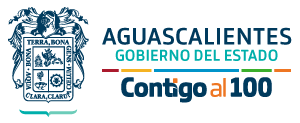 ACTA ADMINISTRATIVA CIRCUNSTANCIADA DE ENTREGA-RECEPCIÓN EXTRAORDINARIA DEL (LA) (NOMBRE DE LA UNIDAD ADMINISTRATIVA A ENTREGAR)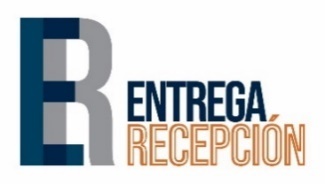 DEL TEMA MARCO DE ACTUACIÓNDEL TEMA MARCO DE ACTUACIÓNDEL TEMA MARCO DE ACTUACIÓNDEL TEMA MARCO DE ACTUACIÓNFORMATONo. FOJASNo. FOJASCADENA DE AUTENTICIDAD01- Informe de Gestión(número de fojas que contiene el archivo)(número de fojas que contiene el archivo)(nombre del archivo)(cadena de autenticidad del archivo)(cadena de autenticidad del archivo)(cadena de autenticidad del archivo)(cadena de autenticidad del archivo)02- Marco Jurídico Administrativo(número de fojas que contiene el archivo)(número de fojas que contiene el archivo)(nombre del archivo)(cadena de autenticidad del archivo)(cadena de autenticidad del archivo)(cadena de autenticidad del archivo)(cadena de autenticidad del archivo)03- Actas de juntas de órganos de gobierno, comités, consejos entre otros órganos colegiados(número de fojas que contiene el archivo)(número de fojas que contiene el archivo)(nombre del archivo)(cadena de autenticidad del archivo)(cadena de autenticidad del archivo)(cadena de autenticidad del archivo)(cadena de autenticidad del archivo)03- Actas de juntas de órganos de gobierno, comités, consejos entre otros órganos colegiados(nombre del archivo)ADJ.PDF(cadena de autenticidad del archivo)(cadena de autenticidad del archivo)(cadena de autenticidad del archivo)(cadena de autenticidad del archivo)04- Instrumento de planeación estratégica04- Instrumento de planeación estratégica(número de fojas que contiene el archivo)(nombre del archivo)     (cadena de autenticidad del archivo)(cadena de autenticidad del archivo)(cadena de autenticidad del archivo)(cadena de autenticidad del archivo)04- Instrumento de planeación estratégica04- Instrumento de planeación estratégica(nombre del archivo) ADJ.PDF     (cadena de autenticidad del archivo)(cadena de autenticidad del archivo)(cadena de autenticidad del archivo)(cadena de autenticidad del archivo)05- Padrón de beneficiarios de programas sociales.05- Padrón de beneficiarios de programas sociales.(cadena de autenticidad del archivo)(cadena de autenticidad del archivo)(cadena de autenticidad del archivo)(cadena de autenticidad del archivo)05- Padrón de beneficiarios de programas sociales.05- Padrón de beneficiarios de programas sociales.(cadena de autenticidad del archivo)(cadena de autenticidad del archivo)(cadena de autenticidad del archivo)(cadena de autenticidad del archivo)06- Padrón de proveedores06- Padrón de proveedores(cadena de autenticidad del archivo)(cadena de autenticidad del archivo)(cadena de autenticidad del archivo)(cadena de autenticidad del archivo)07- Contratos07- Contratos(cadena de autenticidad del archivo)(cadena de autenticidad del archivo)(cadena de autenticidad del archivo)(cadena de autenticidad del archivo)08- Seguros08- Seguros(cadena de autenticidad del archivo)(cadena de autenticidad del archivo)(cadena de autenticidad del archivo)(cadena de autenticidad del archivo)09- Convenios09- Convenios(cadena de autenticidad del archivo)(cadena de autenticidad del archivo)(cadena de autenticidad del archivo)(cadena de autenticidad del archivo)10- Derechos, concesiones y licencias10- Derechos, concesiones y licencias(cadena de autenticidad del archivo)(cadena de autenticidad del archivo)(cadena de autenticidad del archivo)(cadena de autenticidad del archivo)DEL TEMA DE RECURSOS FINANCIEROSDEL TEMA DE RECURSOS FINANCIEROSDEL TEMA DE RECURSOS FINANCIEROSDEL TEMA DE RECURSOS FINANCIEROSFORMATONo. FOJASNo. FOJASCADENA DE AUTENTICIDAD11- Estado de situación presupuestal(número de fojas que contiene el archivo)(número de fojas que contiene el archivo)(nombre del archivo)(cadena de autenticidad del archivo)(cadena de autenticidad del archivo)(cadena de autenticidad del archivo)(cadena de autenticidad del archivo)12- Estados Financieros(número de fojas que contiene el archivo)(número de fojas que contiene el archivo)(nombre del archivo)(cadena de autenticidad del archivo)(cadena de autenticidad del archivo)(cadena de autenticidad del archivo)(cadena de autenticidad del archivo)12- Estados Financieros(nombre del archivo) ADJ.PDF(cadena de autenticidad del archivo)(cadena de autenticidad del archivo)(cadena de autenticidad del archivo)(cadena de autenticidad del archivo)13- Cuenta Pública13- Cuenta Pública(cadena de autenticidad del archivo)(cadena de autenticidad del archivo)(cadena de autenticidad del archivo)(cadena de autenticidad del archivo)13- Cuenta Pública13- Cuenta Pública(cadena de autenticidad del archivo)(cadena de autenticidad del archivo)(cadena de autenticidad del archivo)(cadena de autenticidad del archivo)14- Cuentas bancarias14- Cuentas bancarias(cadena de autenticidad del archivo)(cadena de autenticidad del archivo)(cadena de autenticidad del archivo)(cadena de autenticidad del archivo)14- Cuentas bancarias14- Cuentas bancarias(cadena de autenticidad del archivo)(cadena de autenticidad del archivo)(cadena de autenticidad del archivo)(cadena de autenticidad del archivo)15- Recursos federales autorizados en el ejercicio15- Recursos federales autorizados en el ejercicio(cadena de autenticidad del archivo)(cadena de autenticidad del archivo)(cadena de autenticidad del archivo)(cadena de autenticidad del archivo)16- Inversiones en Valores y Títulos16- Inversiones en Valores y Títulos(cadena de autenticidad del archivo)(cadena de autenticidad del archivo)(cadena de autenticidad del archivo)(cadena de autenticidad del archivo)16- Inversiones en Valores y Títulos16- Inversiones en Valores y Títulos(cadena de autenticidad del archivo)(cadena de autenticidad del archivo)(cadena de autenticidad del archivo)(cadena de autenticidad del archivo)17- Arqueo de Caja17- Arqueo de Caja(cadena de autenticidad del archivo)(cadena de autenticidad del archivo)(cadena de autenticidad del archivo)(cadena de autenticidad del archivo)18- Deuda pública18- Deuda pública(cadena de autenticidad del archivo)(cadena de autenticidad del archivo)(cadena de autenticidad del archivo)(cadena de autenticidad del archivo)18- Deuda pública18- Deuda pública(cadena de autenticidad del archivo)(cadena de autenticidad del archivo)(cadena de autenticidad del archivo)(cadena de autenticidad del archivo)19- Retenciones a favor de terceros19- Retenciones a favor de terceros(cadena de autenticidad del archivo)(cadena de autenticidad del archivo)(cadena de autenticidad del archivo)(cadena de autenticidad del archivo)20- Fondos de Fideicomisos20- Fondos de Fideicomisos(cadena de autenticidad del archivo)(cadena de autenticidad del archivo)(cadena de autenticidad del archivo)(cadena de autenticidad del archivo)20- Fondos de Fideicomisos20- Fondos de Fideicomisos(cadena de autenticidad del archivo)(cadena de autenticidad del archivo)(cadena de autenticidad del archivo)(cadena de autenticidad del archivo)21- Armonización Contable(número de fojas que contiene el archivo)(número de fojas que contiene el archivo)(nombre del archivo)(cadena de autenticidad del archivo)(cadena de autenticidad del archivo)(cadena de autenticidad del archivo)(cadena de autenticidad del archivo)DEL TEMA DE ASUNTOS EN PROCESO Y DOCUMENTOS DE REFERENCIADEL TEMA DE ASUNTOS EN PROCESO Y DOCUMENTOS DE REFERENCIADEL TEMA DE ASUNTOS EN PROCESO Y DOCUMENTOS DE REFERENCIADEL TEMA DE ASUNTOS EN PROCESO Y DOCUMENTOS DE REFERENCIAFORMATONo. FOJASNo. FOJASCADENA DE AUTENTICIDAD22- Ingresos Pendientes de Depósito22- Ingresos Pendientes de Depósito(cadena de autenticidad del archivo)(cadena de autenticidad del archivo)(cadena de autenticidad del archivo)(cadena de autenticidad del archivo)23- Fianzas23- Fianzas(cadena de autenticidad del archivo)(cadena de autenticidad del archivo)(cadena de autenticidad del archivo)(cadena de autenticidad del archivo)24- Cuentas por cobrar24- Cuentas por cobrar(cadena de autenticidad del archivo)(cadena de autenticidad del archivo)(cadena de autenticidad del archivo)(cadena de autenticidad del archivo)25- Cheques Pendientes de Entregar25- Cheques Pendientes de Entregar(cadena de autenticidad del archivo)(cadena de autenticidad del archivo)(cadena de autenticidad del archivo)(cadena de autenticidad del archivo)26- Cuentas por pagar.26- Cuentas por pagar.(cadena de autenticidad del archivo)(cadena de autenticidad del archivo)(cadena de autenticidad del archivo)(cadena de autenticidad del archivo)26- Cuentas por pagar.26- Cuentas por pagar.(cadena de autenticidad del archivo)(cadena de autenticidad del archivo)(cadena de autenticidad del archivo)(cadena de autenticidad del archivo)27- Procedimientos Administrativos de Ejecución.27- Procedimientos Administrativos de Ejecución.(cadena de autenticidad del archivo)(cadena de autenticidad del archivo)(cadena de autenticidad del archivo)(cadena de autenticidad del archivo)28- Padrón de Contratistas28- Padrón de Contratistas(cadena de autenticidad del archivo)(cadena de autenticidad del archivo)(cadena de autenticidad del archivo)(cadena de autenticidad del archivo)29- Obras Públicas Terminadas29- Obras Públicas Terminadas(cadena de autenticidad del archivo)(cadena de autenticidad del archivo)(cadena de autenticidad del archivo)(cadena de autenticidad del archivo)30- Obras Públicas en Proceso de Ejecución y/o Finiquito30- Obras Públicas en Proceso de Ejecución y/o Finiquito(cadena de autenticidad del archivo)(cadena de autenticidad del archivo)(cadena de autenticidad del archivo)(cadena de autenticidad del archivo)30- Obras Públicas en Proceso de Ejecución y/o Finiquito30- Obras Públicas en Proceso de Ejecución y/o Finiquito(cadena de autenticidad del archivo)(cadena de autenticidad del archivo)(cadena de autenticidad del archivo)(cadena de autenticidad del archivo)31- Acceso a la información Pública en Proceso31- Acceso a la información Pública en Proceso(cadena de autenticidad del archivo)(cadena de autenticidad del archivo)(cadena de autenticidad del archivo)(cadena de autenticidad del archivo)31- Acceso a la información Pública en Proceso31- Acceso a la información Pública en Proceso(cadena de autenticidad del archivo)(cadena de autenticidad del archivo)(cadena de autenticidad del archivo)(cadena de autenticidad del archivo)32- Avance en el Cumplimiento de las Obligaciones en Materia de Transparencia32- Avance en el Cumplimiento de las Obligaciones en Materia de Transparencia(cadena de autenticidad del archivo)(cadena de autenticidad del archivo)(cadena de autenticidad del archivo)(cadena de autenticidad del archivo)33- Asuntos Pendientes de Atender(número de fojas que contiene el archivo)(número de fojas que contiene el archivo)(nombre del archivo)(cadena de autenticidad del archivo)(cadena de autenticidad del archivo)(cadena de autenticidad del archivo)(cadena de autenticidad del archivo)33- Asuntos Pendientes de Atender(nombre del archivo) ADJ.PDF(cadena de autenticidad del archivo)(cadena de autenticidad del archivo)(cadena de autenticidad del archivo)(cadena de autenticidad del archivo)34- Asuntos jurídicos34- Asuntos jurídicos(cadena de autenticidad del archivo)(cadena de autenticidad del archivo)(cadena de autenticidad del archivo)(cadena de autenticidad del archivo)35- Observaciones de Auditorías en Proceso35- Observaciones de Auditorías en Proceso(cadena de autenticidad del archivo)(cadena de autenticidad del archivo)(cadena de autenticidad del archivo)(cadena de autenticidad del archivo)36- Inventario Documental en Trámite36- Inventario Documental en Trámite(cadena de autenticidad del archivo)(cadena de autenticidad del archivo)(cadena de autenticidad del archivo)(cadena de autenticidad del archivo)                   DEL TEMA DE RECURSOS HUMANOS                   DEL TEMA DE RECURSOS HUMANOS                   DEL TEMA DE RECURSOS HUMANOS                   DEL TEMA DE RECURSOS HUMANOSFORMATONo. FOJASNo. FOJASCADENA DE AUTENTICIDAD37- Estructura Orgánica(nombre del archivo) ADJ.PDF(cadena de autenticidad del archivo)(cadena de autenticidad del archivo)(cadena de autenticidad del archivo)(cadena de autenticidad del archivo)38- Plantilla de Personal(número de fojas que contiene el archivo)(número de fojas que contiene el archivo)(nombre del archivo)(cadena de autenticidad del archivo)(cadena de autenticidad del archivo)(cadena de autenticidad del archivo)(cadena de autenticidad del archivo)38- Plantilla de Personal(nombre del archivo) ADJ.PDF(cadena de autenticidad del archivo)(cadena de autenticidad del archivo)(cadena de autenticidad del archivo)(cadena de autenticidad del archivo)Acto seguido, los participantes proceden a iniciar la verificación de la existencia de los bienes, archivos y documentación que tuvo a su cargo el (la) C. (NOMBRE DEL SERVIDOR PÚBLICO FALLECIDO O INCAPACITADO) con la asistencia del C. (NOMBRE DEL REPRESENTANTE ADMINISTRATIVO), mismos que relaciona el (la) C. (NOMBRE DEL SERVIDOR PÚBLICO COMISIONADO PARA INTEGRAR EL PAQUETE ENTREGA-RECEPCIÓN) a través de los formatos siguientes: -----------------------------------------------------------------------------------------------------Acto seguido, los participantes proceden a iniciar la verificación de la existencia de los bienes, archivos y documentación que tuvo a su cargo el (la) C. (NOMBRE DEL SERVIDOR PÚBLICO FALLECIDO O INCAPACITADO) con la asistencia del C. (NOMBRE DEL REPRESENTANTE ADMINISTRATIVO), mismos que relaciona el (la) C. (NOMBRE DEL SERVIDOR PÚBLICO COMISIONADO PARA INTEGRAR EL PAQUETE ENTREGA-RECEPCIÓN) a través de los formatos siguientes: -----------------------------------------------------------------------------------------------------Acto seguido, los participantes proceden a iniciar la verificación de la existencia de los bienes, archivos y documentación que tuvo a su cargo el (la) C. (NOMBRE DEL SERVIDOR PÚBLICO FALLECIDO O INCAPACITADO) con la asistencia del C. (NOMBRE DEL REPRESENTANTE ADMINISTRATIVO), mismos que relaciona el (la) C. (NOMBRE DEL SERVIDOR PÚBLICO COMISIONADO PARA INTEGRAR EL PAQUETE ENTREGA-RECEPCIÓN) a través de los formatos siguientes: -----------------------------------------------------------------------------------------------------Acto seguido, los participantes proceden a iniciar la verificación de la existencia de los bienes, archivos y documentación que tuvo a su cargo el (la) C. (NOMBRE DEL SERVIDOR PÚBLICO FALLECIDO O INCAPACITADO) con la asistencia del C. (NOMBRE DEL REPRESENTANTE ADMINISTRATIVO), mismos que relaciona el (la) C. (NOMBRE DEL SERVIDOR PÚBLICO COMISIONADO PARA INTEGRAR EL PAQUETE ENTREGA-RECEPCIÓN) a través de los formatos siguientes: -----------------------------------------------------------------------------------------------------DEL TEMA DE RECURSOS MATERIALESDEL TEMA DE RECURSOS MATERIALESDEL TEMA DE RECURSOS MATERIALESDEL TEMA DE RECURSOS MATERIALESFORMATONo. FOJASNo. FOJASCADENA DE AUTENTICIDAD39- Bienes Inmuebles(número de fojas que contiene el archivo)(número de fojas que contiene el archivo)(nombre del archivo)(cadena de autenticidad del archivo)(cadena de autenticidad del archivo)(cadena de autenticidad del archivo)(cadena de autenticidad del archivo)39- Bienes Inmuebles(nombre del archivo) ADJ.PDF(cadena de autenticidad del archivo)(cadena de autenticidad del archivo)(cadena de autenticidad del archivo)(cadena de autenticidad del archivo)40- Bienes Muebles40- Bienes Muebles(cadena de autenticidad del archivo)(cadena de autenticidad del archivo)(cadena de autenticidad del archivo)(cadena de autenticidad del archivo)40- Bienes Muebles40- Bienes Muebles(cadena de autenticidad del archivo)(cadena de autenticidad del archivo)(cadena de autenticidad del archivo)(cadena de autenticidad del archivo)41- Vehículos41- Vehículos(cadena de autenticidad del archivo)(cadena de autenticidad del archivo)(cadena de autenticidad del archivo)(cadena de autenticidad del archivo)41- Vehículos41- Vehículos(cadena de autenticidad del archivo)(cadena de autenticidad del archivo)(cadena de autenticidad del archivo)(cadena de autenticidad del archivo)42- Armamento Oficial42- Armamento Oficial(cadena de autenticidad del archivo)(cadena de autenticidad del archivo)(cadena de autenticidad del archivo)(cadena de autenticidad del archivo)43- Inventario de Almacén43- Inventario de Almacén(cadena de autenticidad del archivo)(cadena de autenticidad del archivo)(cadena de autenticidad del archivo)(cadena de autenticidad del archivo)44- Inventario de consumibles44- Inventario de consumibles(cadena de autenticidad del archivo)(cadena de autenticidad del archivo)(cadena de autenticidad del archivo)(cadena de autenticidad del archivo)45- Inventario de medicamentos, sustancias químicas, orgánicas y otros.45- Inventario de medicamentos, sustancias químicas, orgánicas y otros.(cadena de autenticidad del archivo)(cadena de autenticidad del archivo)(cadena de autenticidad del archivo)(cadena de autenticidad del archivo)46- Acervos46- Acervos(cadena de autenticidad del archivo)(cadena de autenticidad del archivo)(cadena de autenticidad del archivo)(cadena de autenticidad del archivo)47- Obras de Arte y Otros47- Obras de Arte y Otros(cadena de autenticidad del archivo)(cadena de autenticidad del archivo)(cadena de autenticidad del archivo)(cadena de autenticidad del archivo)48- Formas Oficiales Numeradas.48- Formas Oficiales Numeradas.(cadena de autenticidad del archivo)(cadena de autenticidad del archivo)(cadena de autenticidad del archivo)(cadena de autenticidad del archivo)49- Sellos Oficiales.49- Sellos Oficiales.(cadena de autenticidad del archivo)(cadena de autenticidad del archivo)(cadena de autenticidad del archivo)(cadena de autenticidad del archivo)49- Sellos Oficiales.49- Sellos Oficiales.(cadena de autenticidad del archivo)(cadena de autenticidad del archivo)(cadena de autenticidad del archivo)(cadena de autenticidad del archivo)50- Semovientes50- Semovientes(cadena de autenticidad del archivo)(cadena de autenticidad del archivo)(cadena de autenticidad del archivo)(cadena de autenticidad del archivo)51- Otros Bienes tangibles 51- Otros Bienes tangibles (cadena de autenticidad del archivo)(cadena de autenticidad del archivo)(cadena de autenticidad del archivo)(cadena de autenticidad del archivo)DEL TEMA DE INFORMACIÓN DOCUMENTAL Y ELECTRÓNICADEL TEMA DE INFORMACIÓN DOCUMENTAL Y ELECTRÓNICADEL TEMA DE INFORMACIÓN DOCUMENTAL Y ELECTRÓNICADEL TEMA DE INFORMACIÓN DOCUMENTAL Y ELECTRÓNICAFORMATOFORMATOCADENA DE AUTENTICIDADCADENA DE AUTENTICIDAD52- Sistemas Computacionales y Aplicaciones Web52- Sistemas Computacionales y Aplicaciones Web(cadena de autenticidad del archivo)(cadena de autenticidad del archivo)(cadena de autenticidad del archivo)(cadena de autenticidad del archivo)53- Bases de Datos53- Bases de Datos(cadena de autenticidad del archivo)(cadena de autenticidad del archivo)(cadena de autenticidad del archivo)(cadena de autenticidad del archivo)54- Cuentas de Correo54- Cuentas de Correo(cadena de autenticidad del archivo)(cadena de autenticidad del archivo)(cadena de autenticidad del archivo)(cadena de autenticidad del archivo)55- Redes de Computadoras55- Redes de Computadoras(cadena de autenticidad del archivo)(cadena de autenticidad del archivo)(cadena de autenticidad del archivo)(cadena de autenticidad del archivo)56- Redes Telefónicas56- Redes Telefónicas(cadena de autenticidad del archivo)(cadena de autenticidad del archivo)(cadena de autenticidad del archivo)(cadena de autenticidad del archivo)57- Manuales Administrativos(número de fojas que contiene el archivo)(número de fojas que contiene el archivo)(nombre del archivo)(cadena de autenticidad del archivo)(cadena de autenticidad del archivo)(cadena de autenticidad del archivo)(cadena de autenticidad del archivo)58- Inventario Documental de Concentración58- Inventario Documental de Concentración(cadena de autenticidad del archivo)(cadena de autenticidad del archivo)(cadena de autenticidad del archivo)(cadena de autenticidad del archivo)59- Archivo Histórico59- Archivo Histórico(cadena de autenticidad del archivo)(cadena de autenticidad del archivo)(cadena de autenticidad del archivo)(cadena de autenticidad del archivo)60- Libros de Registro Civil60- Libros de Registro Civil(cadena de autenticidad del archivo)(cadena de autenticidad del archivo)(cadena de autenticidad del archivo)(cadena de autenticidad del archivo)61- Archivo General de Notarías61- Archivo General de Notarías(cadena de autenticidad del archivo)(cadena de autenticidad del archivo)(cadena de autenticidad del archivo)(cadena de autenticidad del archivo)62- Aceditaciones o Certificados de Calidad62- Aceditaciones o Certificados de Calidad(cadena de autenticidad del archivo)(cadena de autenticidad del archivo)(cadena de autenticidad del archivo)(cadena de autenticidad del archivo)63- Libros Blancos y Memorias Documentales63- Libros Blancos y Memorias Documentales(cadena de autenticidad del archivo)(cadena de autenticidad del archivo)(cadena de autenticidad del archivo)(cadena de autenticidad del archivo)63- Libros Blancos y Memorias Documentales63- Libros Blancos y Memorias Documentales(cadena de autenticidad del archivo)(cadena de autenticidad del archivo)(cadena de autenticidad del archivo)(cadena de autenticidad del archivo)64- Catálogo Documental64- Catálogo Documental(cadena de autenticidad del archivo)(cadena de autenticidad del archivo)(cadena de autenticidad del archivo)(cadena de autenticidad del archivo)65- Guía Documental 65- Guía Documental (cadena de autenticidad del archivo)(cadena de autenticidad del archivo)(cadena de autenticidad del archivo)(cadena de autenticidad del archivo)PARTICIPANTESPARTICIPANTESPARTICIPANTESPARTICIPANTESPARTICIPANTESENTREGAENTREGARECIBERECIBEC. (NOMBRE DEL SERVIDOR PÚBLICO COMISIONADO PARA INTEGRAR EL PAQUETE ENTREGA-RECEPCIÓN)C. (NOMBRE DEL SERVIDOR PÚBLICO COMISIONADO PARA INTEGRAR EL PAQUETE ENTREGA-RECEPCIÓN)C. (NOMBRE DEL SERVIDOR PÚBLICO QUE RECIBE)C. (NOMBRE DEL SERVIDOR PÚBLICO QUE RECIBE)REPRESENTANTE DE LA CONTRALORÍA DEL ESTADOREPRESENTANTE DE LA CONTRALORÍA DEL ESTADOREPRESENTANTE DE LA CONTRALORÍA DEL ESTADOREPRESENTANTE DE LA CONTRALORÍA DEL ESTADOREPRESENTANTE DE LA CONTRALORÍA DEL ESTADOC. (NOMBRE DEL REPRESENTANTE DE LA CONTRALORÍA)C. (NOMBRE DEL REPRESENTANTE DE LA CONTRALORÍA)C. (NOMBRE DEL REPRESENTANTE DE LA CONTRALORÍA)REPRESENTANTE DEL ADMINISTRATIVOREPRESENTANTE DEL ADMINISTRATIVOREPRESENTANTE DEL ADMINISTRATIVOREPRESENTANTE DEL ADMINISTRATIVOREPRESENTANTE DEL ADMINISTRATIVOC. (NOMBRE DEL REPRESENTANTE ADMINISTRATIVO)C. (NOMBRE DEL REPRESENTANTE ADMINISTRATIVO)C. (NOMBRE DEL REPRESENTANTE ADMINISTRATIVO)TESTIGO DEL SERVIDOR PÚBLICO QUE ENTREGATESTIGO DEL SERVIDOR PÚBLICO QUE ENTREGATESTIGO DEL SERVIDOR PÚBLICO QUE RECIBETESTIGO DEL SERVIDOR PÚBLICO QUE RECIBEC. (NOMBRE DEL TESTIGO DEL SERVIDOR PÚBLICO SALIENTE)C. (NOMBRE DEL TESTIGO DEL SERVIDOR PÚBLICO SALIENTE)C. (NOMBRE DEL TESTIGO DEL SERVIDOR PÚBLICO QUE RECIBE)C. (NOMBRE DEL TESTIGO DEL SERVIDOR PÚBLICO QUE RECIBE)